NAME _______________________________________ DATE _________ PERIOD_______Family Letter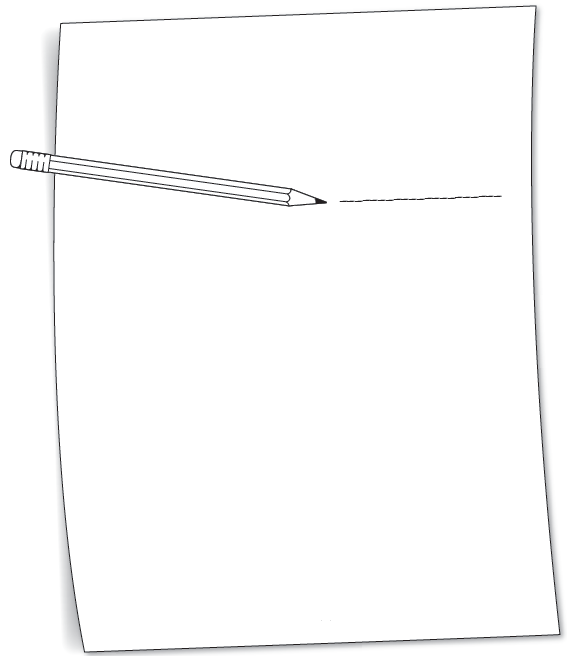 Course 1  ·  Chapter 5 Integers and the Coordinate Plane 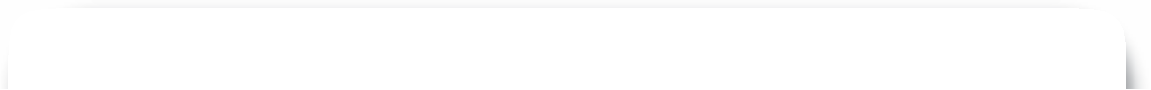 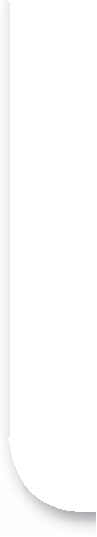 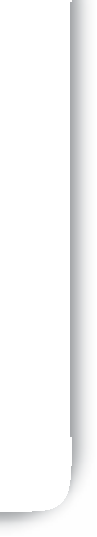 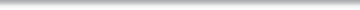 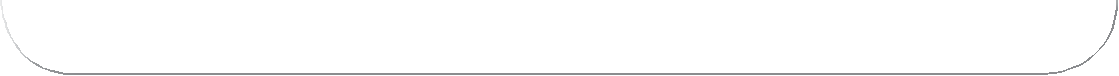 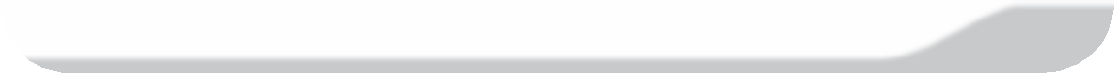 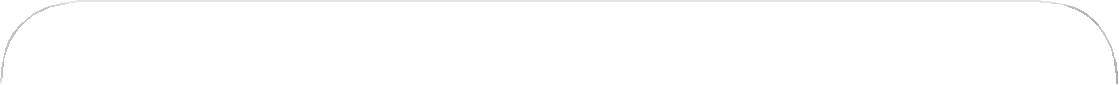 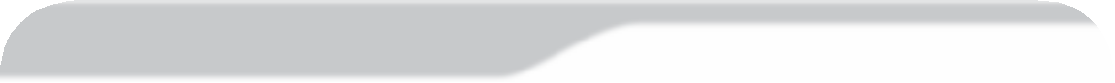 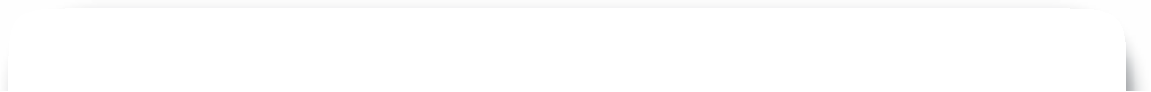 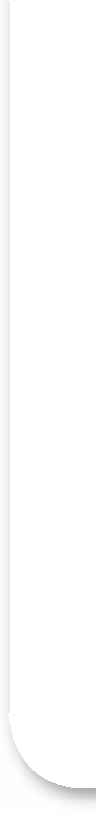 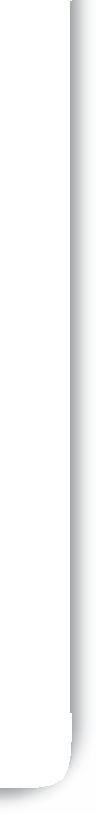 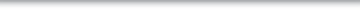 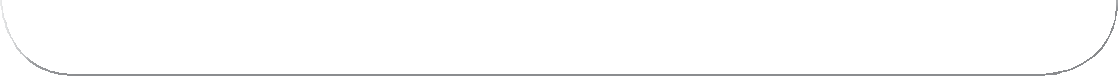 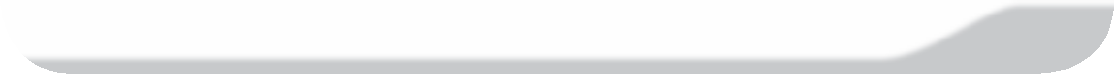 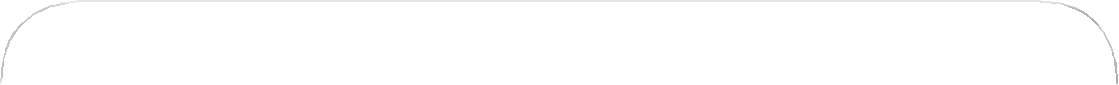 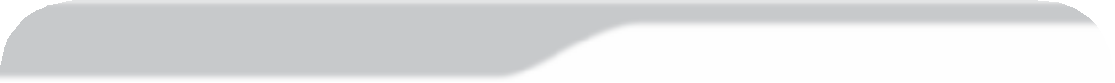 